إجابة السؤال الأول:. 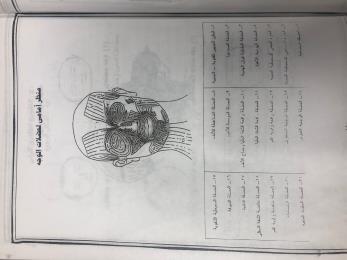 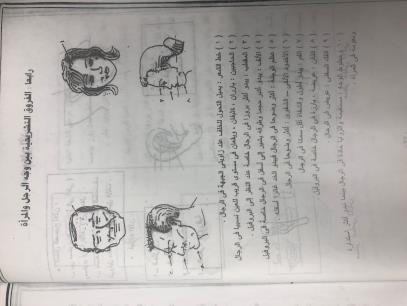 إجابة السؤال الثانى:الإجابة خطأالإجابة خطأالإجابة خطأالإجابة صحيحة.الإجابة صحيحة.إجابة السؤال الثالث: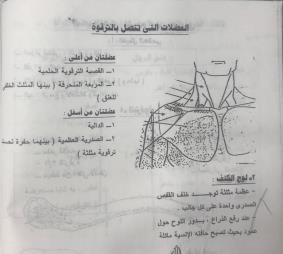 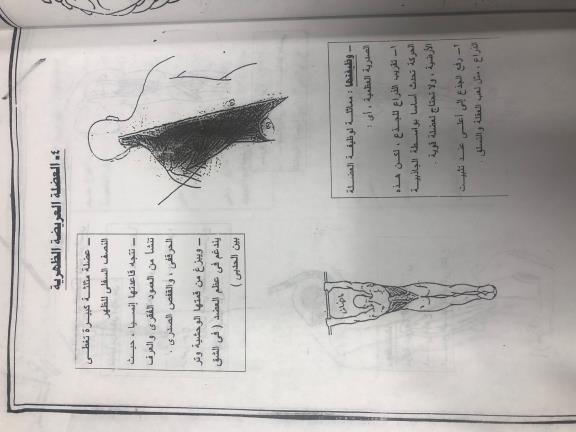 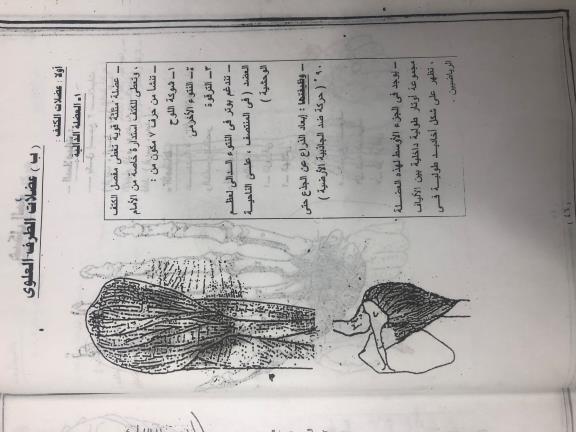 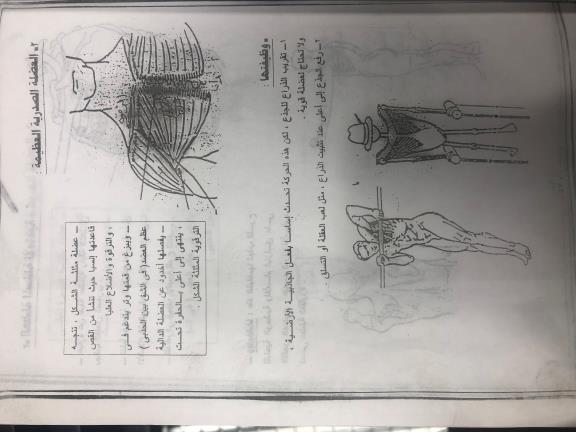 